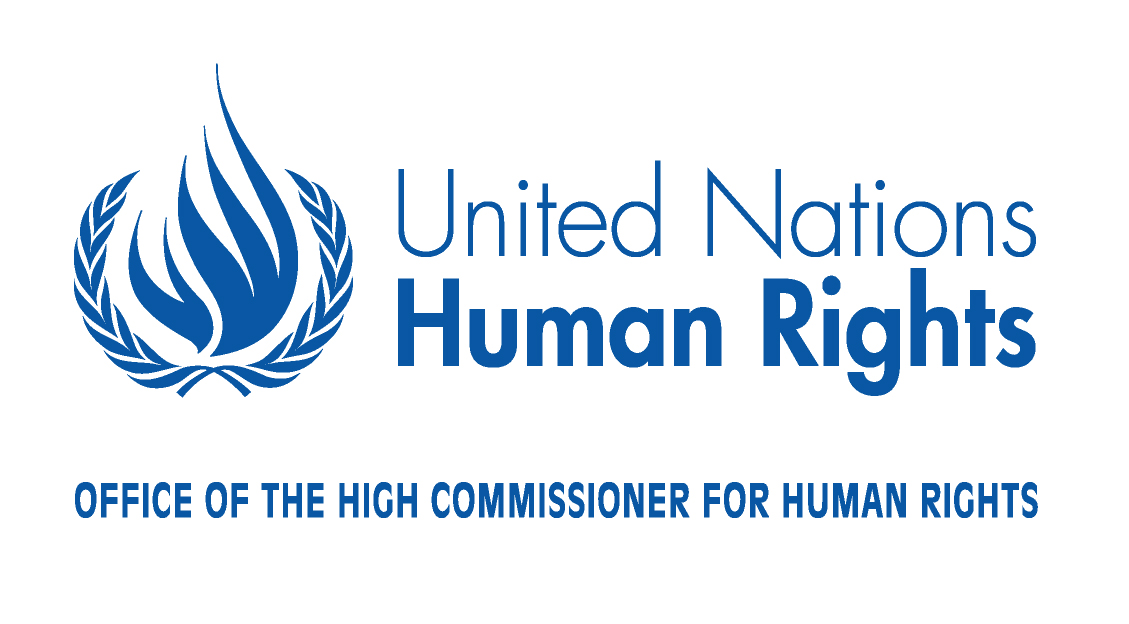 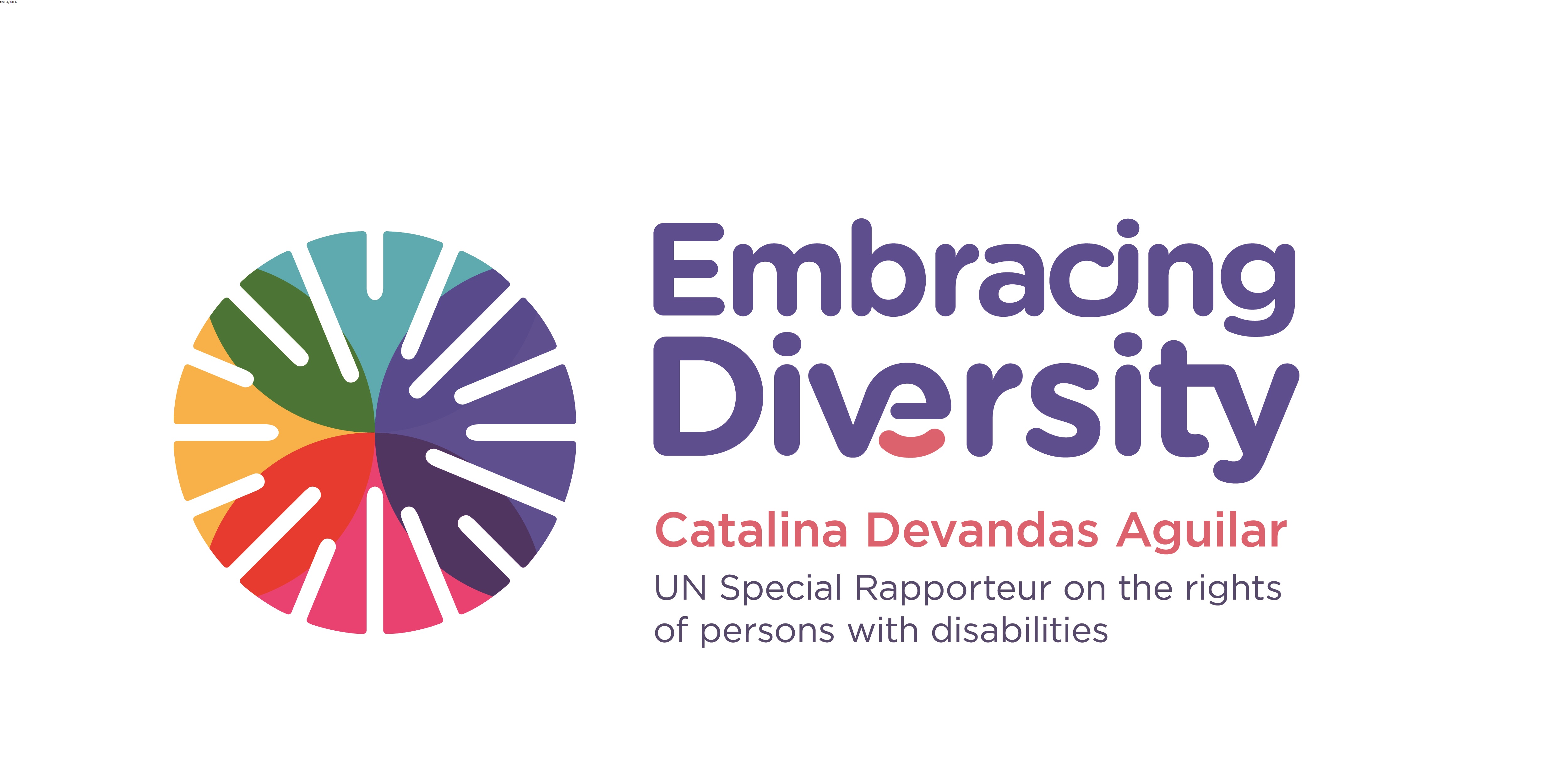 Regional Expert meeting on support services for persons with disabilities6-7 September 2016 Addis Ababa- EthiopiaList of ParticipantsMs. Catalina Devandas Aguilar, Special Rapporteur on the rights of persons with disabilities (Costa Rica)Ms. Maria Soledad Cisternas, Chair of the Committee on the Rights of Persons with Disabilities (Chile)Mr. Danlami Basharu, Member, Committee on the Rights of Persons with Disabilities (Nigeria)Mr. Benyam Dawit Mezmur, Chair of the Committee on the Rights of the Child (Ethiopia)Ms. Ikponwosa Ero, Independent Expert on the enjoyment of human rights by persons with albinism (Nigeria)Mr. Olawale Maiyegunm, Director of Social Affairs, African Union Commission (Ethiopia)Mr. Shuaib Chalken, Chair of the African Disability Forum (South Africa)Mr. Bob Ransom, Ethiopian Center for Disability and Development (Ethiopia)Mr. Samuel Kabue, Ecumenical Disability Advocates Network (Kenya)Mr. Stanfield Michelo, Ministry of Community Development and Social Welfare of Zambia (Zambia)Ms. Getrude Fefoama, Global Advocacy Advisor and Sightsavers	(Ghana)Mr. Sindile Mhlanga, Lecturer and expert in inclusive education (Zimbabwe)Mr. Joseph Walugembe, ADD International (Uganda)Ms. Judith Ekaete Umoh, Joint National Association of Persons Living with Disabilities (Nigeria)Mr. Palwos Kasu, Federation of Ethiopian National Associations of Persons with Disabilities (Ethiopia)Mr. Idriss Alzouma Maiga, Nigerian Federation Persons with Disabilities (Niger)Mr. Ayassou Komvi, Togolese Federation of Associations of Persons with Disabilities (Togo)Ms. Fatma Wangare, Kenya Association of Intellectually Handicapped (Kenya)Ms. Ferozia Hoseneea, Down Syndrome Association Mauritius (Mauritius)Mr. Michael Njenga, Users and Survivors of Psychiatry (Kenya)Ms. Rachel Kachaje, Federation of Disability Organizations of Malawi (Malawi)Ms. Ekaete Judith Umoh, Women with Disabilities (Nigeria)Ms. Shitaye Astawes, Federation of Ethiopian National Associations of Persons with Disabilities (Ethiopia)Mr. Juan Borman, Centre for Augmentative and Alternative Communication, University of Pretoria (South Africa)Mr. Sylvester Katontoka, Mental Health Users Network of Zambia (Zambia)Mr. Robyn Beere, Inclusive Education South Africa (South Africa)Ms. Patience Kanguma, Zambia Federation of Disability Organisations (Zambia)Ms. Diana Msipa, Consultant on disability and human rights law and policy (Zimbabwe)Ms. Elizabeth Kamundia, Users and Survivors of Psychiatry (Kenya)Ms. Noela Msuya, Child Support Tanzania (Tanzania)Ms. Patricia Mwanyisa, Open Society Initiative for Southern Africa (OSISA) (Zimbabwe)Ms. Sabine Rehbichler, Light for the World (Austria)Ms. Yetnebersh Nigussie, Ethiopian Center for Disability and Development (Ethiopia)Mr. Lefhoko Kemasang, Senior Social Welfare Officer, Social Affairs Department, African Union Commission (Ethiopia)Mr. Alberto Vásquez, Research Coordinator, Office of the Special Rapporteur on the rights of persons with disabilities (Peru)Ms. Alina Grigoras, Associate Human Rights Officer, OHCHR (Moldova)